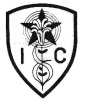 INSTITUTO INMACULADA CONCEPCION VALDIVIAENGLISH DEPARTMENTMiss Carol Eckhardt I.-ENGLISH AS A FOREIGN LANGUAGE (EFL) LEARNING HANDOUT N° 1 FOR 7TH GRADE AName: ________________________________________Date: March 18th, 2020Capacity: Logical Reasoning    Skills: Recognize and ApplyContents: Unit 1 “Feelings and Opinions”, comparatives adjectivesValue: Truth				Attitude:  ResponsibilityFor questions or suggestions send me an email to miss.eckhardt@hotmail.comFor new words please use this online dictionary:Press CTRL+ CLICKhttps://dictionary.cambridge.org/es/diccionario/ingles-espanol/sea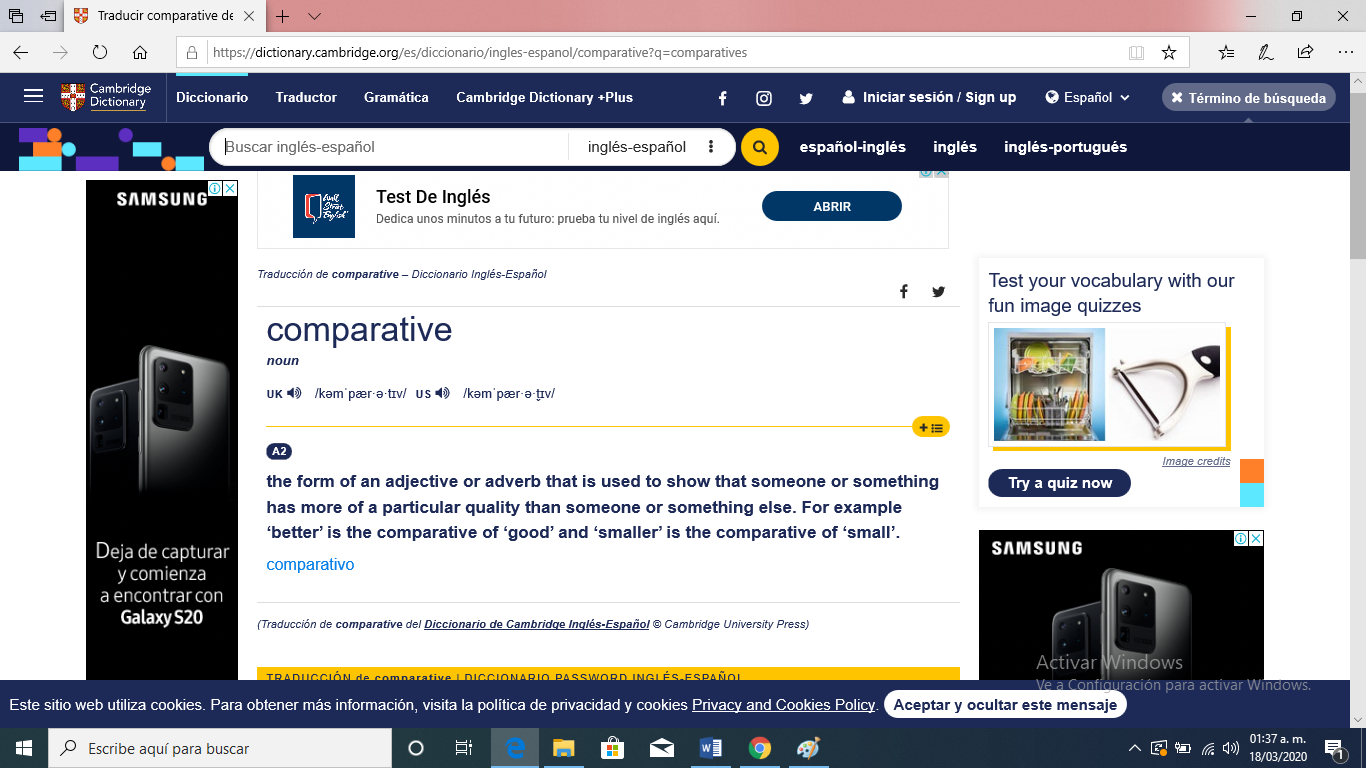 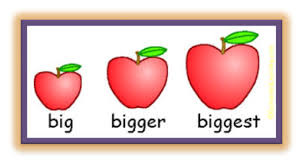 Recognize the comparative of each adjective by completing the crossword below. Be responsible.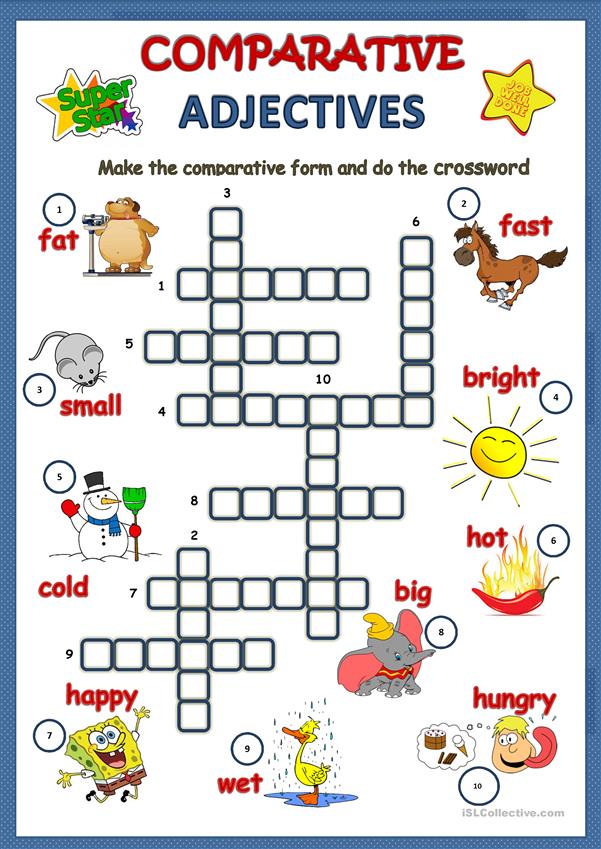 Apply the use of comparative adjectives by doing the following exercises below. Do not forget to write or print your own answers and have them in your English copybook. Be responsible with your own work.Press CTRL+ CLICKhttps://agendaweb.org/grammar/comparative-adjectives-exercises.html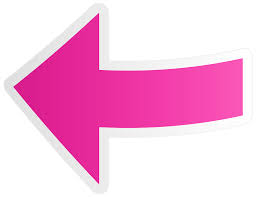 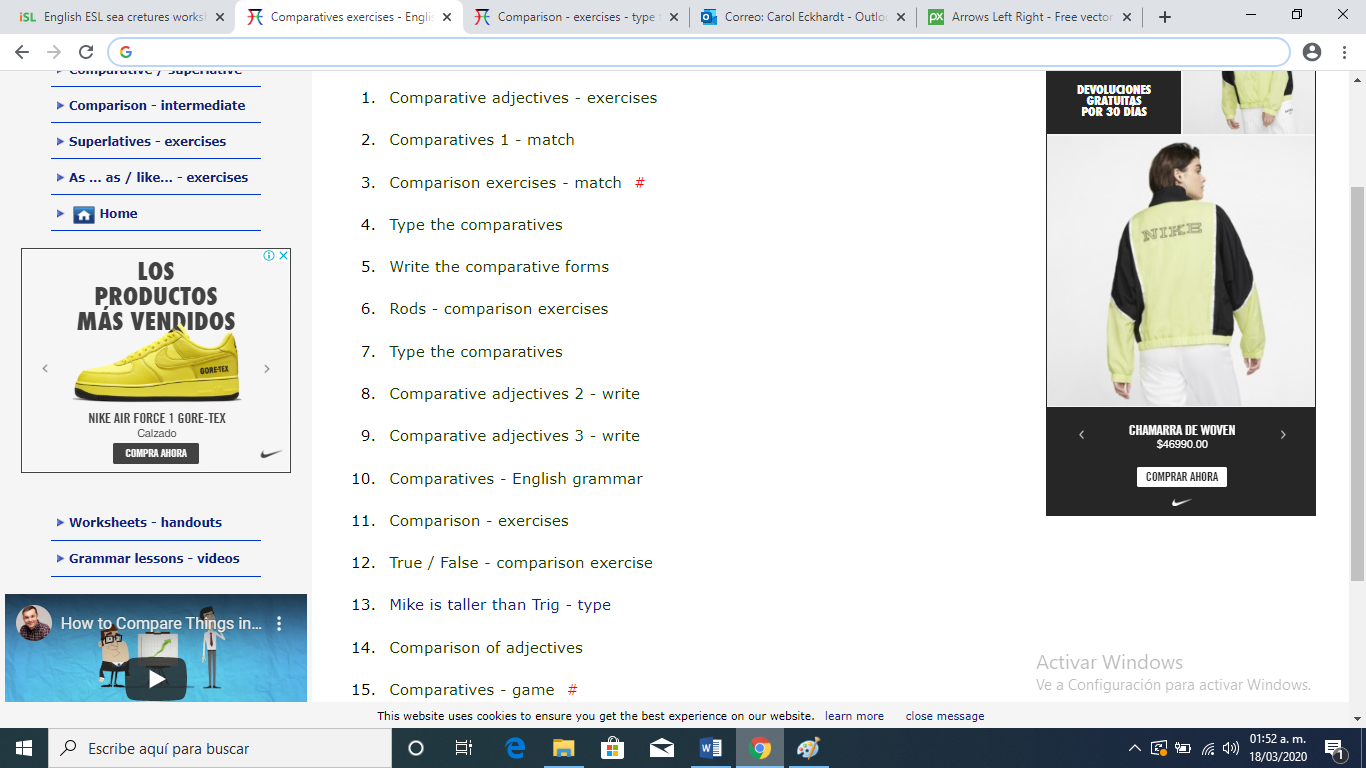 